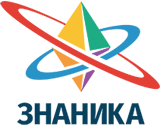 КалендарьКонкурсыРазмышляй-каИзучай-каУспевай-каРешай-каПотомки ПифагораНаследие ЕвклидаКлад АрхимедаSkyengRed busBlack cabСоловушкаПлакаты и материалыБаннерыУсловия участияДипломыОтзывы участниковТарифыБланки решенийРезультатыРешениеОт авторовЖуравликБелый парусЗубренокИсследуй с ЛетовоСвидетельница вековОкружай-каБиоКодПреподавателиПоложениеОлимпиадыОбучениеУчителямДиагностикаМониторингПомощьО школеНовости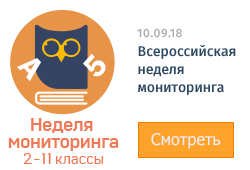 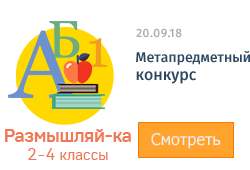 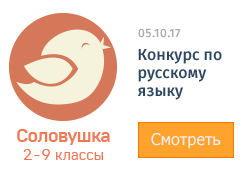 